APPLICATION FOR EMPLOYMENT  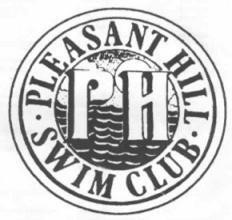 Please fill out application COMPLETELY and LEGIBLY. EMail to the address below.  Name: _______________________________________ Social Security #: ________________   Address: ___________________________________City: ________________Zip: _________   Date of Birth: ____________________ Email address: ________________________________   Home Phone #: __________________________ Cell Phone #: _________________________   Emergency Contact (name, phone, and relationship):   ______________________________________________________________________________   Important! According to Ohio Labor Laws, all applicants must be at least 14 years old at the time of employment. Employees under 16 years of age must have a work permit and may not work past 9:00 pm.   Mark all positions you are interested in applying for:  ______ Manager      _____ Assistant Manager     _____ Lifeguard  _____ Front Desk Attendant      _____ Concession Stand Worker  Certifications: If the position you are applying for requires the following certifications, you must be current for the entire swim season. Please provide a copy of each updated certification.   _____ American Red Cross CPR/First Aid Expiration Date: __________   _____ American Red Cross Lifesaving Expiration Date: __________   _____ WSI Expiration Date: __________   Employment Desired: ______ Full Time ______ Part Time ______ Either   Days Available (circle): ALL Sun. Mon. Tues. Wed. Thurs. Fri. Sat.   Are you (or your family) PHSC Members?  _______________  www.pleasanthillswimclub.com  PHSC APPLICATION FOR EMPLOYMENT (CONTINUED)  List any conflicts which may interfere with your work schedule: _________________________   ______________________________________________________________________________   ______________________________________________________________________________   Work Experience: Please list relevant work experience in the space below.   ______________________________________________________________________________   ______________________________________________________________________________   Education: Please identify the highest grade attained below.   ______ Middle School (grade completed: ______)   ______ High School (grade completed: ______)   ______ College (years completed: ______, major: ___________________)   I certify that, to the best of my knowledge and belief, all of the information on and attached to this application is true, correct, complete, and made in good faith. I understand that false or fraudulent information on or attached to this application may be grounds for dismissal.   Signature: _______________________________________ Date: _______________________   Email Application to:  PHSC Secretary Rob Beeler  (in the subject line please put…PHSC Employment with your name)phscmembership@gmail.com  